МБДОУ ЦРР-Д\с №7 «Ёлочка»Консультация для воспитателей«Жестокое обращениес детьми в семье»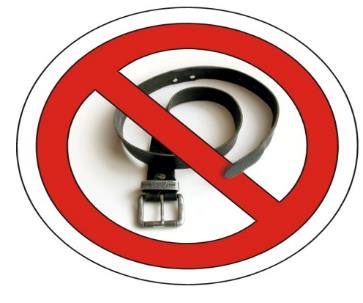 г.Ханты-Мансийск2016г.      Основная причина жестокого обращения  с детьми- внутренняя агрессивность; эмоциональное состояние.Виды насилия наддетьми в семье:физическое насилие;пренебрежение;сексуальное насилие;психологическое жестокое обращение.        Сигналами для выявления   семейного неблагополучия могут стать:состояние здоровья и внешний вид ребенка (опасное для жизни ребенка заболевание, лечением которого не занимаются родители; наличие травм, синяков; неряшливый вид ребенка и др.);особенности поведения ребенка в учреждениях образования (агрессивность в отношении сверстников и взрослых; замкнутость; чрезмерная возбудимость и т.д);низкий уровень педагогического потенциала семьи (отсутствие интереса к делам ребенка в учебном заведении; уклонение от родительских обязанностей, отсутствие заботы; употребление алкоголя или других наркотических средств);отношение семьи к учреждению образования, которое посещает их ребенок (уклонение от контакта с работниками и администрацией учреждения образования; неявка на родительские собрания и др.);задолженность по плате за техническое обслуживание, пользование жилым помещением, коммунальные услуги;заявления в органы внутренних дел об уходах несовершеннолетних из дома, их розыске и др.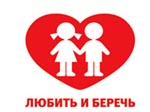 Основными  особенностями  поведения  родителей или опекунов, если они избивают детей, являются:противоречивые, путаные объяснения причин травм у детей; обвинение в травмах самого ребенка;позднее обращение или не обращение за медицинской помощью; отсутствие  эмоциональной  поддержки  и  ласки  в  обращении  с ребенком;неспровоцированная агрессия по отношению к персоналу; большее  внимание  собственным  проблемам,  нежели  имеющимся у ребенка повреждениям. Последствия жестокого обращения 
с детьми в семьеуход в религиозные секты;объединения в неформальные группы с криминальной и фашисткой направленностью;агрессивное, преступное поведение детей;сбежавшие из дома дети умирают от голода и холода, становятся жертвами других детей, также сбежавших от домашнего насилия.               Посмотрите вокруг, если    Bы видите: РЕБЕНКА, который побирается; РЕБЕНКА, который грязно или не по сезону одет; РЕБЁНКА, который хулиганит, выпивает или употребляет  наркотические вещества;РЕБЕНКА, который не посещает школу, детский сад;СЕМЬЮ, которая ведет асоциальный образ жизни и не  заботится о ребенке: ФАКТЫ жестокого обращения с детьми;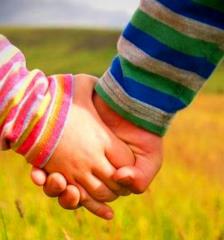  ФАКТЫ вовлечения несовершеннолетних в употребление спиртных напитков и наркотических веществ;            ФАКТЫ вовлечения несовершеннолетних в преступную деятельность.Звоните нам!  Линия доверия по поддержке детей, находящихся в ТЖС       8 – 800 – 200 – 01 - 22 (по России)Комиссия по делам несовершеннолетних            г. Ханты-Мансийска: 32-07-6733-48-64